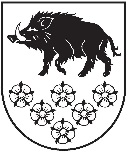 KANDAVAS NOVADA DOMESIA „ KANDAVAS KOMUNĀLIE PAKALPOJUMI”„ Robežkalni”, Kandavas pagasts, Kandavas novads, LV - 3120 Reģ.Nr.41203006844, tālrunis 631 26072, 631 26188, fakss 631 260712016.gada 18.jūlijā Nr.4-57/245 			Par iepirkuma procedūru „Būvuzraudzība Kandavas pilsētas siltumtrašu pārbūvei un izbūvei” 	SIA „Kandavas komunālie pakalpojumi” Iepirkumu komisija 2016.gada 15.jūlijā ir saņēmusi jautājumu par iepirkuma procedūras dokumentāciju:1. Nolikuma 4.9.2.2.punktā ir izvirzītas prasības attiecībā uz sertifikātu ūdensapgādes un kanalizācijas sistēmu būvuzraugu un noteiktas konkrētās pieredzes prasības, paskaidrojot, ka par līdzvērtību pēc satura un apjoma šī satura ietvaros tiks uzskatīta būvuzraudzība 3 (trīs) objektos, kuros izbūvēto vai pārbūvēto ūdensapgādes un kanalizācijas cauruļu garums ir vismaz 1 000 m. Savukārt, tajā pašā punktā, detalizēti paskaidrojot pieredzes prasību, norādīts, ka ar norādīto informāciju jāsaprot, ka pieci gadu laikā ir jābūt pieredzei būvuzraudzībā, kur 3 objektos izbūvēto vai pārbūvēto siltumtrašu cauruļu kopgarums ir vismaz 1 000m , trijos objektos kopā.Papildus šajā vēstulē pirmajā punktā minētajam, lūdzam arī precizēt 4.9.2.3.punktu, nosakot prasības atbilstošas konkrētās jomas būvuzrauga specializācijai – t.i. ūdensapgādes un kanalizācijas cauruļu būvuzraudzībā, nevis siltumtrašu cauruļu būvuzraudzībā.Atbilde: 	Nolikuma 4.9.2.2. punktā ir iekļauti nosacījumi attiecībā uz sertificētu speciālistu ūdensapgādes un kanalizācijas sistēmu būvdarbu vadīšanā. Taču tehniskas drukas kļūdas rezultātā jautājumā norādītajā teikumā ir ierakstīts nepareizais cauruļu nosaukums. Ņemot vērā Nolikuma 4.9.2.2.punktā noteiktā sertificētā speciālista kvalifikāciju, viņam jābūt pieredzei ūdensapgādes un kanalizācijas cauruļu izbūvē vai pārbūvē. Tas izriet no Nolikuma 4.9.2.2.punkta 1. un 2.teikuma.	Precizējam, ka Nolikuma 4.9.2.2. punkta 3.teikumā siltumtrašu cauruļu vietā ir jābūt ūdensapgādes un kanalizācijas caurulēm.SIA „Kandavas komunālie pakalpojumi” Iepirkumu komisijas priekšsēdētājs																			E.Bariss